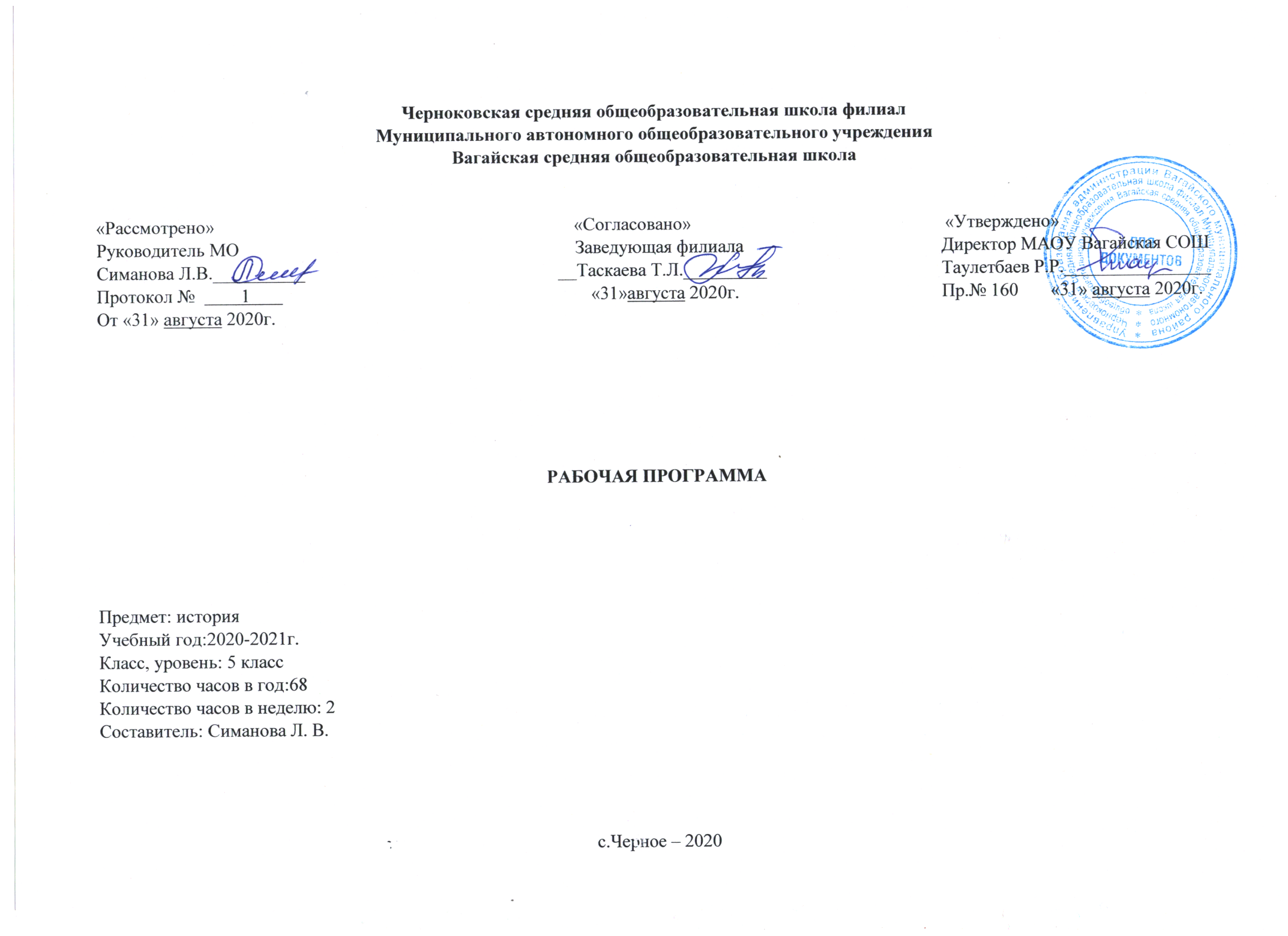 Планируемые результаты освоения учебного предметаЛичностные результаты: — осознание своей идентичности как гражданина страны, члена семьи, этнической и религиозной группы, локальной и региональной общности; — освоение гуманистических традиций и ценностей современного общества, уважение прав и свобод человека; — осмысление социально-нравственного опыта предшествующих поколений, способность к определению своей позиции и ответственному поведению в современном обществе; — понимание культурного многообразия мира, уважение к культуре своего и других народов, толерантность. Метапредметные результаты: — способность сознательно организовывать и регулировать свою деятельность — учебную, общественную и др.; — овладение умениями работать с учебной и внешкольной информацией (анализировать и обобщать факты, составлять простой и развёрнутый план, тезисы, конспект, формулировать и обосновывать выводы и т. д.), использовать современные источники информации, в том числе материалы на электронных носителях; — способность решать творческие задачи, представлять результаты своей деятельности в различных формах (сообщение, эссе, презентация, реферат и др.); — готовность к сотрудничеству с соучениками, коллективной работе, освоение основ межкультурного взаимодействия в школе и социальном окружении и др.; — активное применение знаний и приобретённых умений, освоенных в школе и в повседневной жизни, продуктивное взаимодействие с другими людьми в профессиональной сфере и социуме.Предметные результаты: — овладение целостными представлениями об историческом пути человечества как необходимой основы для миропонимания и познания современно го общества, истории собственной страны; — способность применять понятийный аппарат исторического знания и приёмы исторического анализа для раскрытия сущности и значения событий и явлений прошлого и современности в курсе всеобщей истории; — способность соотносить историческое время и историческое пространство, действия и поступки личностей во времени и пространстве; — овладение умениями изучать и систематизировать информацию из различных исторических и современных источников, раскрывая её социальную принадлежность и познавательную ценность, читать историческую карту и ориентироваться в ней; — расширение опыта оценочной деятельности на основе осмысления жизни и деяний личностей и народов в истории своей страны и человечества в целом;  — готовность применять исторические знания для выявления и сохранения исторических и культурных памятников своей страны и мира. 1Содержание учебного предметаИстория Древнего мира (68 ч.)Введение (1 ч)    Что изучает история. Историческая хронология (счет лет «до н. э.» и «н. э.»). Историческая карта. Источники исторических знаний. Вспомогательные исторические науки.Жизнь первобытных людей. (7 ч)   Первобытность. Расселение древнейшего человека. Человек разумный. Условия жизни и занятия первобытных людей. Представления об окружающем мире, верования первобытных людей. Древнейшие земледельцы и скотоводы: трудовая деятельность, изобретения. От родовой общины к соседской. Появление ремесел и торговли. Возникновение древнейших цивилизаций.   Древний мир: понятие и хронология. Карта Древнего мира.   Древний Восток (20 ч)Древние цивилизации Месопотамии. Условия жизни и занятия населения. Города-государства. Мифы и сказания. Письменность. Древний Вавилон. Законы Хаммурапи. Нововавилонское царство: завоевания,легендарные памятники города Вавилона.   Древний Египет. Условия жизни и занятия населения. Управление государством (фараон, чиновники). Религиозные верования египтян. Жрецы. Фараон-реформатор Эхнатон. Военные походы. Рабы. Познания древних египтян. Письменность. Храмы и пирамиды.   Восточное Средиземноморье в древности. Финикия: природныеусловия, занятия жителей. Развитие ремесел и торговли. Финикийский алфавит. Палестина: расселение евреев, Израильское царство. Занятия населения. Религиозные верования. Ветхозаветные сказания.   Ассирия: завоевания ассирийцев, культурные сокровища Ниневии, гибель империи. Персидская держава: военные	 походы, управлениеимперией.   Древняя Индия. Природные условия, занятия населения. Древние города-государства. Общественное устройство, варны. Религиозные верования, легенды и сказания. Возникновение буддизма. Культурное наследие Древней Индии.   Древний Китай. Условия жизни и хозяйственная деятельность населения. Создание объединенного государства. Империи Цинь и Хань. Жизнь в империи: правители и подданные, положение различных групп населения. Развитие ремесел и торговли. Великий шелковый путь. Религиозно-философские учения (конфуцианство). Научные знания и изобретения. Храмы. Великая Китайская стена.   Античный мир: понятие. Карта античного мира.   Древняя Греция (21 ч)Население Древней Греции: условия жизни и занятия. Древнейшие государства на Крите. Государства ахейской Греции (Микены, Тиринф и др.).   Троянская война. «Илиада» и «Одиссея». Верования древних греков. Сказания о богах и героях.   Греческие города-государства: политический строй, аристократия и демос. Развитие земледелия и ремесла. Великая греческая колонизация. Афины: утверждение демократии. Законы Солона, реформы Клисфена.Спарта: основные группы населения, политическое устройство. Спартанское воспитание. Организация военного дела.2   Классическая Греция. Греко-персидские войны: причины, участники, крупнейшие сражения, герои. Причины победы греков. Афинская демократия при Перикле. Хозяйственная жизнь в древнегреческом обществе. Рабство. Пелопоннесская война. Возвышение Македонии.   Культура Древней Греции. Развитие наук. Греческая философия. Школа и образование. Литература. Архитектура и скульптура. Быт и досуг древних греков. Театр. Спортивные состязания; Олимпийские игры.   Период эллинизма. Македонские завоевания. Держава Александра Македонского и ее распад. Эллинистические государства Востока. Культура эллинистического мира. Древний Рим (18 ч)Население Древней Италии: условия жизни и занятия. Этруски. Легенды об основании Рима. Рим эпохи царей. Римская республика. Патриции и плебеи. Управление и законы. Верования древних римлян.   Завоевание Римом Италии. Войны с Карфагеном; Ганнибал. Римская армия. Установление господства Рима в Средиземноморье. Реформы Гракхов. Рабство в Древнем Риме.   От республики к империи. Гражданские войны в Риме. Гай Юлий Цезарь. Установление императорской власти; Октавиан Август. Римская империя: территория, управление.	Возникновение и распространениехристианства. Разделение Римской империи на Западную и Восточную части. Рим и варвары. Падение Западной Римской империи.   Культура Древнего Рима. Римская литература, золотой век поэзии. Ораторское искусство; Цицерон. Развитие наук. Архитектура и скульптура. Пантеон. Быт и досуг римлян.   Историческое и культурное наследие древних цивилизаций.Семь чудес света (1 ч).Тематическое планирование с указанием количества часов, отводимых на освоение каждой темы.5№ п/пТема Количество часов1Введение. Что изучает наука история. Источники исторических знаний.12Древнейшие люди. Историческая карта.13Родовые общины охотников и собирателей. Знать своих предков – знать историю.14Возникновение искусства и религии. Археология – помощница истории.15Возникновение  земледелия искотоводства.16Появление неравенства и знати.17Повторение по теме «Жизнь первобытных людей» Как работать с учебным материалом по истории.18Измерение времени по годам.19Государство на берегах Нила.110Как жили земледельцы и ремесленники. Наука о народах и наука о прошлом.111Жизнь египетского вельможи.112Военные походы фараонов.113Религия древних египтян.114Искусство древних египтян.115Письменность и знания древних египтян.116Повторение по теме «Древний Египет» Географические названия  - свидетели прошлого.117Древнее Двуречье.118Вавилонский царь Хаммурапи и его законы.119Финикийские мореплаватели.120Библейские  сказания.121Древнееврейское царство.122Ассирийская держава.123Персидская держава «царя царей».124Природа и люди  Древней Индии.125Индийские касты.126Чему учил китайский мудрец Конфуций.127Первый властелин единого Китая.128Повторение по теме  «Вклад народов Древнего Востока в мировую историю и  культуру».129Греки и критяне.130Микены и Троя.131Поэма Гомера «Илиада».132Поэма Гомера «Одиссея».133Религия древних греков.134Земледельцы Аттики теряют землю и свободу.135Зарождение демократии в Афинах.136Древняя Спарта.137Греческие колонии на берегах Средиземного и Черного морей.138Олимпийские игры в древности.139Победа греков над персами в Марафонской битве.140Нашествие персидских войск на Элладу.141В гаванях афинского порта Пирей.142В городе богини Афины.143В афинских школах и гимнасиях.144В  афинском  театре.145Афинская демократия  при Перикле.146Города Эллады подчиняются Македонии.147Поход Александра Македонского на Восток.148В Александрии Египетской.149Повторение по теме «Древняя Греция».150Древнейший Рим.151Завоевание Римом  Италии.152Устройство Римской республики.153Карфаген – преграда на пути к Сицилии. Вторая война Рима с Карфагеном.154Установление господства Рима во всем Восточном  Средиземноморье.155Рабство в Древнем Риме.156Земельный закон братьев  Гракхов.157Восстание Спартака.158Единовластие Цезаря.159Установление империи.160Соседи Римской империи.161В Риме при императоре Нероне.162Первые христиане и их учение.163Расцвет Римской империи во II в. н. э.164Вечный город и его жители.165Римская империя при Константине.166Взятие Рима варварами.167Повторение по теме «Древний Рим».168Семь чудес света.1Итого:Итого:68